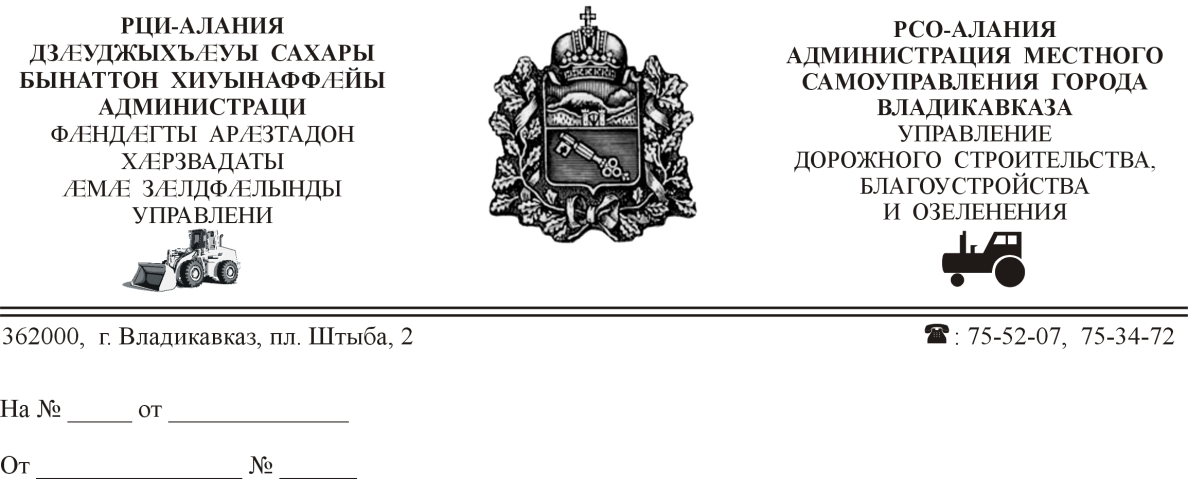 СОБРАНИЕ ПРЕДСТАВИТЕЛЕЙг. ВЛАДИКАВКАЗРЕШЕНИЕот 9 сентября 2022 г. № 34/53г.ВладикавказО внесении изменений в «Порядок формирования и использования средств муниципального дорожного фонда муниципального образования г.Владикавказ», утвержденный решением Собрания представителей г.Владикавказ от 05.11.2013 №46/74»В соответствии с абзацем 2 пункта 5 ст.179.4 БК РФ, статьей 52 Федерального закона от 06.10.2003 №131-ФЗ «Об общих принципах организации местного самоуправления в Российской Федерации», Уставом муниципального образования г.Владикавказ (Дзауджикау), принятым решением Собрания представителей г.Владикавказ от 27.12.2005 (в редакции от 27.12.2021), представлением  прокуратуры Иристонского района г.Владикавказа от 20.06.2022 №19-2022,  тридцать четвертая сессия Собрания представителей г.Владикавказ VII созыва р е ш а е т:Статья 1Внести в «Порядок формирования и использования средств муниципального дорожного фонда муниципального образования г.Владикавказ», утвержденный решением Собрания представителей г.Владикавказ от 05.11.2013 №46/74, изменение, дополнив часть 2 статьи 2 пунктами 10 и 11 следующие содержания:1. «10. Бюджетные ассигнования муниципального дорожного фонда могут направляться на реконструкцию, капитальный ремонт и ремонт трамвайных путей (за исключением контактных сетей и тяговых подстанций), находящихся на одном уровне с проезжей частью, в случае осуществления работ по строительству (реконструкции), капитальному ремонту и ремонту автомобильных дорог общего пользования местного значения и (или) строительству (реконструкции), капитальному ремонту и ремонту дорог;11. Объем бюджетных ассигнований муниципального дорожного фонда утверждается решением о местном бюджете на очередной финансовый год (очередной финансовый год и плановый период) в размере не менее прогнозируемого объема доходов бюджета муниципального образования, установленных решением представительного органа муниципального образования, в том числе от доходов местных бюджетов от транспортного налога (если законом субъекта Российской Федерации установлены единые нормативы отчислений от транспортного налога в местные бюджеты);».Статья 2 Настоящее решение вступает в силу со дня его официального опубликования.Статья 3Настоящее решение подлежит официальному опубликованию в газете «Владикавказ» и размещению на официальном сайте муниципального образования г.Владикавказ.Статья 4Контроль исполнения настоящего решения возложить на первого заместителя председателя Собрания представителей г.Владикавказ А.В.Пациорина.Врио главы муниципального образования г. Владикавказ                                 	                 		 З.И. Салбиева